Circolare n. 				A TUTTI I DOCENTI SCUOLA DELL’INFANZIA E SCUOLA PRIMARIAOggetto: Progetto Erasmus+ “KA2 “PROSPECT: Link learning and social commitment for future citizens growth”Con la presente si comunica che nell’ambito del progetto Erasmus+ KA2 “PROSPECT: Link learning and social commitment for future citizens growth” è prevista per la prossima settimana l’inizio  della fase di formazione LTTA con tutti i paesi partner.Il percorso formativo, totalmente in lingua inglese, si articola secondo il seguente calendario ed avverrà attraverso la piattaforma zoom:Giovedì 28 gennaio   16,30-18,30Lunedì  1 febbraio     16,30-18,30Giovedì 4 febbraio     16,30-18,30Lunedì 8 febbraio      16,30-18,30Non sono previste ore di assenza e alla fine del percorso sarà rilasciato un attestato di partecipazione. In caso di interesse a partecipare è necessario registrarsi al seguente link https://forms.gle/sa4uB2PeLPvDNPiJA   e inviare una mail di adesione a alessandra.schippa@secondocircolopg.gov.it  (nome, cognome e scuola di appartenenza).IL DIRIGENTE SCOLASTICOProf. Giovanni Jacopo Tofanetti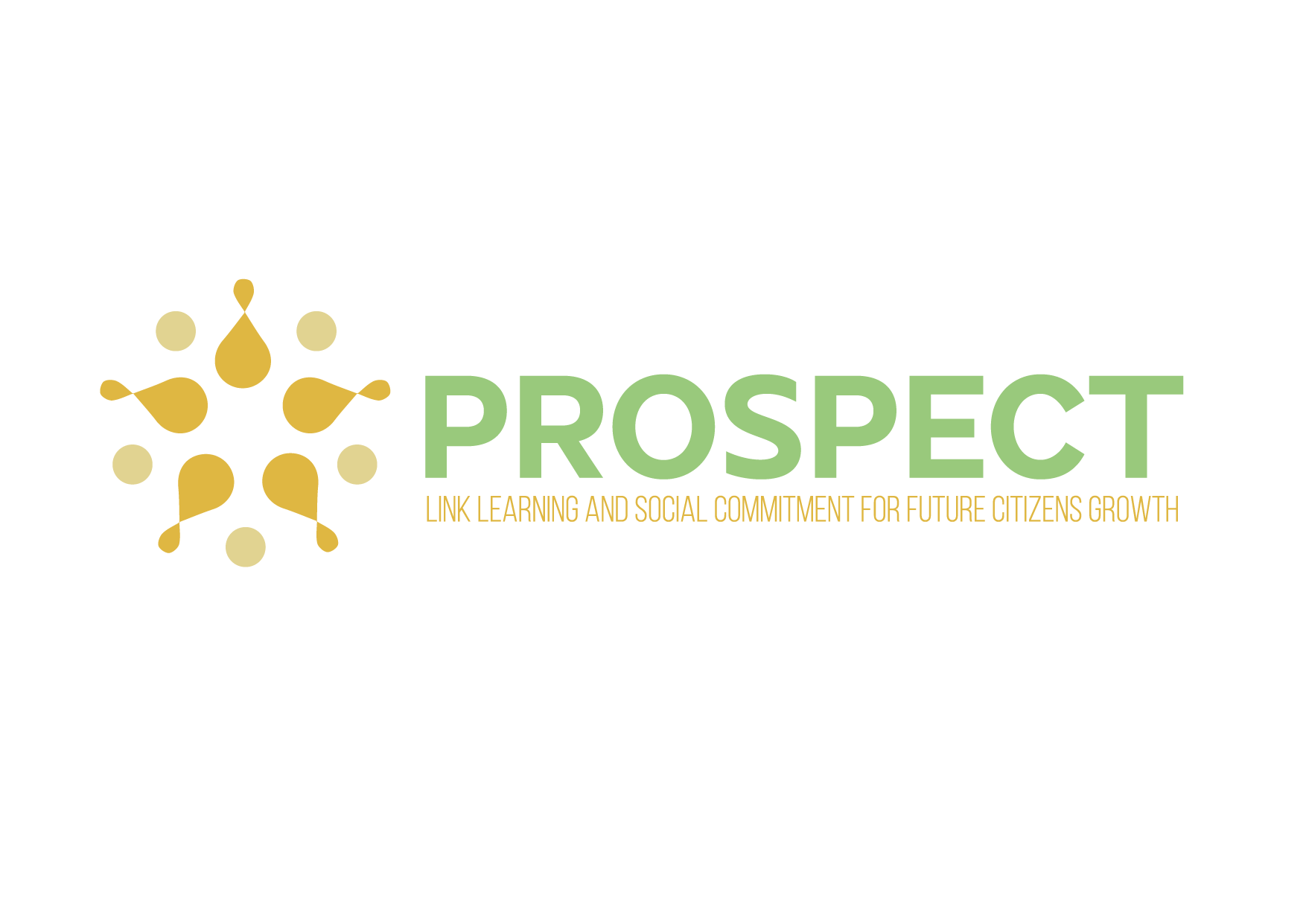 Project number: 2019-1-FR01-KA201-063174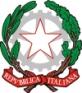 Ministero dell'Istruzione, dell'Università e della RicercaDIREZIONE DIDATTICA SECONDO CIRCOLO PERUGIA 
Via Magno Magnini , 11 – 06127 PERUGIA
Tel. 075/5010600 Fax 075/5010746 – e mail: pgee00200l@istruzione.it - P.E.C.: pgee00200l@pec.istruzione.it
Codice Fiscale 80002130542 Codice Meccanografico: PGEE00200LCod. Fatturazione: UF5IUH